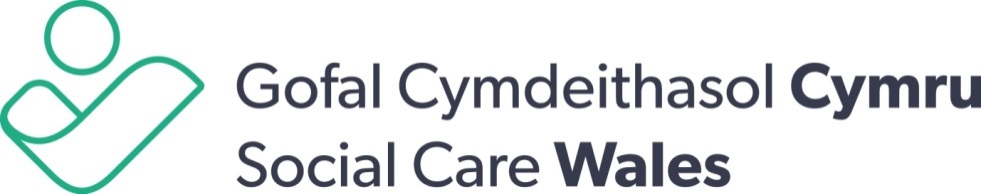 Cofrestr o ddiddordebau Aelodau Bwrdd2024-25Lle datganwyd buddiant maent wedi'u cynnwys yn y Gofrestr isod1.	TaliadauAaron Edwards - Rheolwr Rhaglen y GIG - Rhaglen Teleofal TEC Cymru. Abigail Harris – Prif Gomisiynydd Dros Dro, Cyd-bwyllgor Comisiynu GIG CymruAbyd Quinn Aziz - Darllenydd Llawn Amser mewn Gwaith Cymdeithasol ar radd MA Gwaith Cymdeithasol Prifysgol Caerdydd; Arholwr Allanol Rhaglenni Gwaith Cymdeithasol Prifysgol Abertawe Carl Cooper – Cadeirydd, Bwrdd Iechyd Addysgu PowysEinir Hinson – Rheolwr Tîm, Gwasanaethau Cymdeithasol, Cyngor Sir Conwy Emma Britton – Therapydd Cerdd, hunangyflogedig sy'n gweithio mewn sefydliadau elusennol a'r GIG. Sesiynau Sioeau Teithiol GIG AaGIC yn canolbwyntio ar therapi cerddGrace Quantock – Cyfarwyddwr Anweithredol, Ymddiriedolaeth GIG a Gwarcheidwad Lles Dyffryn Gwy, Cadeirydd y Pwyllgor Cronfeydd Elusennol Uwch Aelod Annibynnol o'r Panel Penodiadau Cyhoeddus;Grace Quantock Trailblazing Wellness Ltd cyfarwyddwr,Aelod Annibynnol o'r Panel, Y Weinyddiaeth Gyfiawnder;Darlithydd â thâl fesul awr Prifysgol De Cymru yng Nghyfadran y Gwyddorau Addysg a Bywyd ar yr MA Iechyd Meddwl Plant a'r Glasoed;Is-gadeirydd, Llais, Cadeirydd y Pwyllgor Taliadau a Thelerau Gwasanaeth.Helen Mary Jones - Ymgynghorydd Polisi a Materion Cyhoeddus hunangyflogedig. Contractau cyfredol gyda Lleisiau o Care Cymru a Insight Wales; Practice Solutions Associate. Voices from Care - Pennaeth Polisi a Chyfathrebu.Joanne Kember - Fferyllydd; Arweinydd Fferyllydd Rhwydwaith Gwybodaeth am Gyffuriau a Reolir Gogledd Cymru (CDLIN); Arweinydd CDLIN Cenedlaethol. Kieran Harris – Pennaeth Iechyd a Gofal Cymdeithasol WCVA Mick Giannasi - Aelod Annibynnol o'r Bwrdd, Bwrdd Iechyd Addysgu Powys (26 Chwefror – 24 Awst 2024) Sarah Zahid - High Pastures Nursing Home Ltd Trystan Pritchard - Hosbis Dewi Sant, Prif Swyddog Gweithredol;  EPIC PR CYF Cyfarwyddwr cwmni cysylltiadau cyhoeddus preifat a marchnata; Aelod o Fwrdd Cronfa Gymunedol y Loteri Genedlaethol yng Nghymru.2.	Ymrwymiadau cysylltiedigAbigail Harris - aelod o'r Bwrdd Partneriaeth Rhanbarthol yng Nghaerdydd a Bro Morgannwg fel rhan o rôl fel cyfarwyddwr cynllunio strategol.Abyd Quinn Aziz - Ar fwrdd yr Ysgol Astudiaethau Islamaidd; Ymddiriedolwr TGP; Aelod Pwyllgor Cenedlaethol BASW Cymru Emma Britton – aelod o'r Bwrdd, Cymdeithas Tai Cymunedol Caerdydd; Aelod o Fforwm Cynghori Therapïau Celfyddydau Cymru. Therapydd Cerdd cofrestredig HCPC, Aelod o Gymdeithas Therapi Cerddoriaeth Prydain. Aelod o'r Bwrdd Cynghori ar Gerddoriaeth fel Therapi Rhyngwladol. Grace Quantock - Cynghorydd Seicotherapiwtig Achrededig Cyngor y DU ar gyfer Seicotherapyddion; Cyngor Celfyddydau Cymru Cyswllt. Sarah Zahid - Cyfarwyddwr y cwmnïau canlynol: High Pastures Nursing Home LtdMuhan LtdSarah Zahid Properties LtdTrystan Pritchard - Aelod o Fwrdd Mantell Gwynedd, Cyngor Gwirfoddol Sirol.3.	Contractau4.	Eiddo etifeddadwyAbigail Harris - sy'n berchen ar eiddo (gyda morgeisi) ar y cyd yng Nghaerdydd a Sir Benfro.Abyd Quinn Aziz – Cyfeiriad cartref Carl Cooper – Cyfeiriad cartref (morgais ar y cyd); Cartrefi ym Manceinion Fwyaf (unig berchennog)Emma Britton – Eiddo yn Sir Gaerfyrddin Grace Quantock – cyfeiriad cartrefHelen Mary Jones – Cyfeiriad cartrefJoanne Kember – cyfeiriad cartrefMick Giannasi – sy'n berchen ar eiddo yn Lloegr ar y cyd Sarah Zahid – Dau eiddo yng ngogledd Cymru Trystan Pritchard – cyfeiriad cartref sy'n eiddo ar y cyd 5.	Diddordebau mewn cyfranddaliadau a gwarantauSarah Zahid – Cyfranddaliadau yn y cwmnïau canlynol: High Pastures Nursing Home LtdMuhan LtdSarah Zahid Properties Ltd6.	Buddiannau anariannolAbigail Harris – Aelod o blaid wleidyddol  Abyd Quinn Aziz - Aelod o Grŵp Llywio Cynghrair Hil Cymru; Gweithiwr Cymdeithasol Cofrestredig ar Gofrestr Gofal Cymdeithasol Cymru; Aelod o blaid wleidyddol Carl Cooper – Cadeirydd, Bwrdd Partneriaeth Rhanbarthol Powys; Aelod, Bwrdd Gwasanaethau Cyhoeddus Powys; Einir Hinson - Gweithiwr Cymdeithasol Cofrestredig ar Gofrestr Gofal Cymdeithasol Cymru Emma Britton – Gweithiwr Cymdeithasol Cofrestredig ar Gofrestr Gofal Cymdeithasol Cymru Helen Mary Jones - Cadeirydd, Plant yng Nghymru; aelod o Bwyllgor Cymru y Comisiwn Cydraddoldeb a Hawliau Dynol. Joanne Kember - Aelod cofrestredig o'r Cyngor Fferyllol Cyffredinol; Aelod cofrestredig o'r Gymdeithas Fferyllol Frenhinol; Aelod o'r Gymdeithas Fferyllol Frenhinol; Ffrind dementia; Hyrwyddwr Ffrind Dementia; Eglwys Choristr Santes Fair Overton ar Afon Dyfrdwy; Ymddiriedolwr Rainbow Foundation; Cronfa Gymunedol Jiwbilî Overton.Simon Burch - Ymddiriedolwr Ymddiriedolaeth Gymunedol y Fenni.Trystan Pritchard - Aelod o Fwrdd Mantell Gwynedd, Cyngor Gwirfoddol Sirol Sir Gwynedd; Cadeirydd Hospice Cymru, grŵp o hosbisau annibynnol yng Nghymru.7.	Buddiannau pobl eraillAbigail Harris – Datgan buddiannau partner. Carl Cooper – Datganwyd buddiannau partneriaid ac aelodau'r teulu. Grace Quantock – Buddiannau partner ac aelodau o'r teulu datganwyd. Mick Giannasi – Datgan buddiannau partner. Simon Burch – Datgan buddiannau aelod o'r teulu. Trystan Pritchard – Datgan buddiannau partner. 8.	Diddordebau eraill